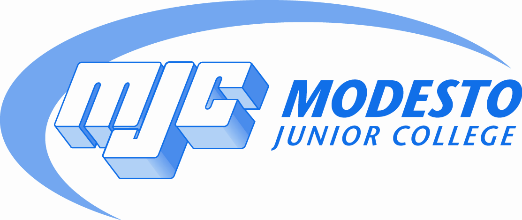 College CouncilMeeting Minutes November 14, 2016CALL TO ORDERJ. Stearns called the meeting to order at 3:05 pm and quorum was declared.ACTION ITEMSApproval of minutesWho:   S. Circle moved, C. Martin secondedWhat:  Motion to approve the minutes of October 24, 2016 Result:  18-ayes, 0-no, 1-abstention (R. McKenzie) Motion CarriedInformation and Discussion ItemsAchieving the Dream Update with Opportunity for Q & A (Presented by AtD Coaches, Dr. John Nixon and Dr. Ken Gonzalez)Achieving the Dream is not a stand-along initiative. It brings together all the separate plans. It gives us honest feedback and asks questions to ensure that everything we are doing will have the highest possible impact. All is grounded in data based decision making an assumption that there is a college culture based on student success. There are seven capacities/areas that any college should assess itself against in determining where the college is to reforming itself towards success and completion. The seven capacities are: Leadership and vision, data and technology, equity, teaching and learning, engagement and communication, strategy and planning, and policies and practices. The Council was introduced to developing one-pagers for clarity toward meaningful, actionable data. Interventions (big bets), outcomes, why factors, and evaluation are the column headers on the one-pagers. Scorecard data was used to compare six-year completion rates (degree, certificate, transfer). There was an increase of .5% between the 2005-06 cohort (42.8%) and the 2009-10 cohort (43.3%). We need to determine our goal (perhaps 10 %?). This goal/number will become the primary focus. The second one-pager focused on efforts to increase student success. The interventions are English acceleration, math emporium, success coaches, pathways, and integrating plans. The interventions impacts outcomes. Why factors that impedes student outcomes need to be determined. The why factors need to be addressed by the interventions. Use data to produce the outcomes. Evaluation will determine how successfully the interventions determined the why factors. One pagers need to be completed for each intervention. For each intervention, a lead and team will work alongside the college researcher. It is helpful to have the teams present once a semester what they are doing and what impact it is having.Enrollment Update2016-17 target FTES is 14,657Current FTES: 6192.76Total Sections: 1593 VI.   	ADJOURNMENTThe meeting was adjourned at 4:53 pm.MembersRepresentingPresentAbsentJill StearnsMJC President, Chair√Al AltVice President, College Administrative Services/ Facilities Council√Brenda ThamesVice President, Instruction√Chad RedwingAcademic Senate√Curtis MartinAcademic Senate President√Debbi PartridgeCSEA President√Elizabeth DavidAcademic Senate√Flerida AriasDean of Equity and Student Learning √Flora CarterCollege Committee for Diversity and Community √Francisco BanuelosStudent Services Council √James ToddVice President, Student Services (Interim)√Jennifer HamiltonResource Allocation Council√Jim SahlmanYFA President√Jonathan AndrewsASMJC √Julie HughesCSEA√June HuntCSAC√LaKiesha McDonaldCSEA√Lisa HusmanLTAC√Lonita CordovaAcademic Senate√Mike SmedshammerDistance Ed Committee√Nancy BacklundCollege Technology Committee√Patrick BettencourtDean√Ross McKenzieYFA √Shelley CircleAcademic Senate√Tommy LedesmaASMJC President√VacantAccreditation CouncilVacantASMJCVacantInstruction CouncilVacantProfessional Development Coordinating CommitteeSee Al Alt aboveFacilities CouncilPat WallaceRecorder√GuestsDr. John NixonAtD Leadership CoachDr. Ken GonzalezAtD Data CoachDr. Scott KerlinDirector, College Research and PlanningAction Item - Motion: